Приложение к постановлению Администрации районаот 18.12.2020 № 569Схема размещения мест (площадок) накопления твердых коммунальных отходов на территории муниципального образования Переясловский сельсовет Топчихинского района Алтайского края№ п/пАдреса размещения ТКО, источник накопления ТКО, кадастровый номер (при наличии)Схема размещения места (площадки) накопления ТКО, 
М 1:20001с. Покровка, пер. Школьный, 17Покровский сельский Дом культуры;НаселениеМесто (площадка) накопления ТКО2с. Покровка, пер. Школьный, 24Покровская СОШ – филиал МКОУ Чистюньской СОШ;Администрация Покровского сельсовета;НаселениеМесто (площадка) накопления ТКО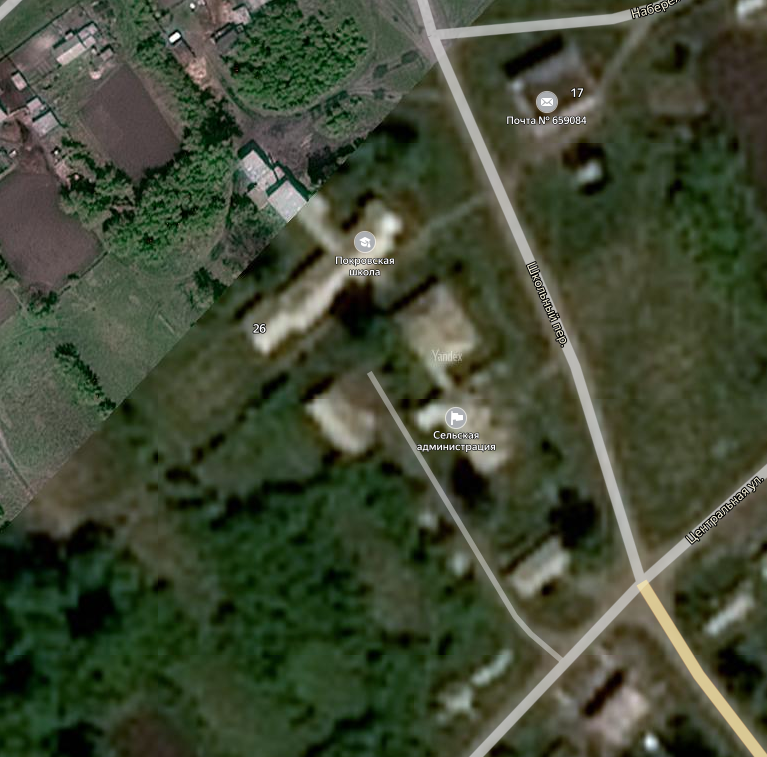 